SEXUAL HARASSMENT ANNUAL REPORT In compliance with La. R. S. 42:344, this report contains information for calendar year 2022 Regarding sexual harassment in the workplace. The number of employees at the West Baton Rouge Convention and Visitors Bureau who completed the sexual harassment training requirements found in La. R. S. 42:343 during 2021 is seven (6). The number above represents 100% of the employees for the West Baton Rouge Convention and Visitors Bureau. During 2022, the West Baton Rouge Convention and Visitors Bureau received zero (0) complaints of sexual harassment. Of the complaints enumerated above, zero (0) resulted in a finding that sexual harassment had occurred. Of the complaints enumerated above, the finding of sexual harassment resulted in discipline or corrective action zero (0) times. Here is a listing of the time that it took to resolve each received complaint of sexual harassment: 	Claims:  	None - No time was needed.  January 10, 2022                                                                                             _____________________          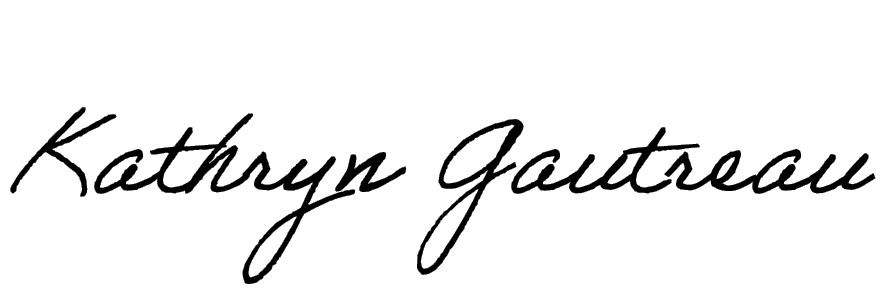 Executive Director  	 	 	 	 	 	 	 	 	West Baton Rouge CVB 